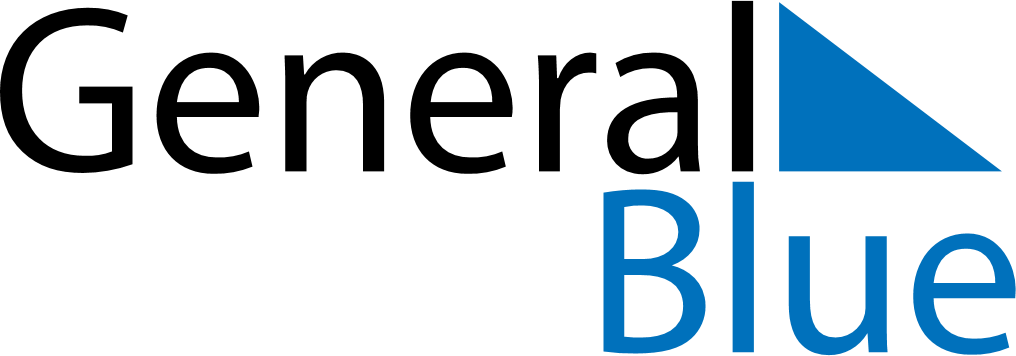 Weekly CalendarOctober 31, 2027 - November 6, 2027Weekly CalendarOctober 31, 2027 - November 6, 2027Weekly CalendarOctober 31, 2027 - November 6, 2027Weekly CalendarOctober 31, 2027 - November 6, 2027Weekly CalendarOctober 31, 2027 - November 6, 2027Weekly CalendarOctober 31, 2027 - November 6, 2027SUNDAYOct 31MONDAYNov 01MONDAYNov 01TUESDAYNov 02WEDNESDAYNov 03THURSDAYNov 04FRIDAYNov 05SATURDAYNov 06